Kandidatenliste für die Werkstattratswahlam: …………………………	     Tag, Monat, JahrJeder Wähler hat …… Stimmen, deshalb bitte …… Kandidaten ankreuzen.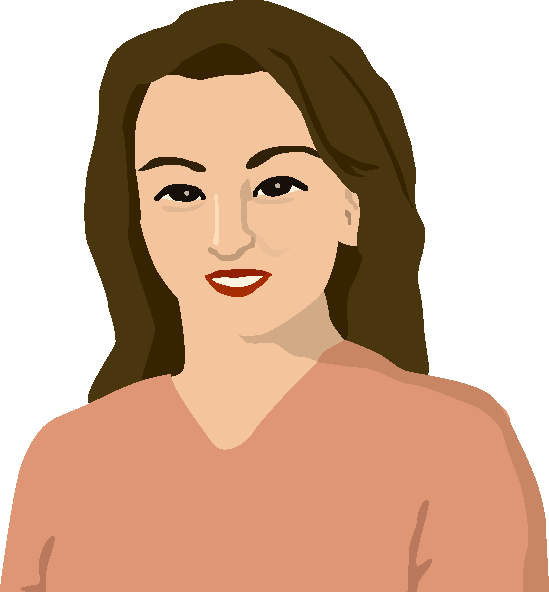 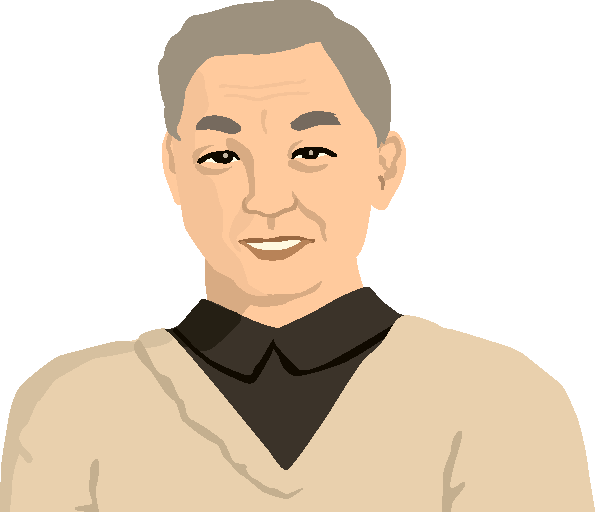 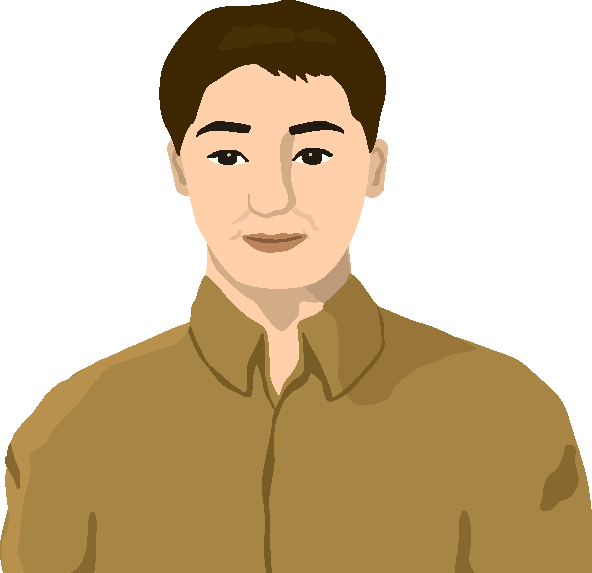 Name 				Name 				Name Gruppe 				Gruppe 				Gruppe Name 				Name 				Name Gruppe 				Gruppe 				Gruppe Name 				Name 				Name Gruppe 				Gruppe 				Gruppe 